ÔÅÄÅÐÀËÜÍÎÅ ÀÃÅÍÒÑÒÂÎÏÎ ÒÅÕÍÈ×ÅÑÊÎÌÓ ÐÅÃÓËÈÐÎÂÀÍÈÞ È ÌÅÒÐÎËÎÃÈÈÑÒÅÊËÎÈÎÑÒÅÊËÅÍÈÅÌåòîä îïðåäåëåíèÿ çâóêîèçîëèðóþùåé ñïîñîáíîñòèISO 16940:2008Glass in building — Glazing and airborne sound insulation —Measurement of the mechanical impedance of laminated glass (MOD)Èçäàíèå îôèöèàëüíîå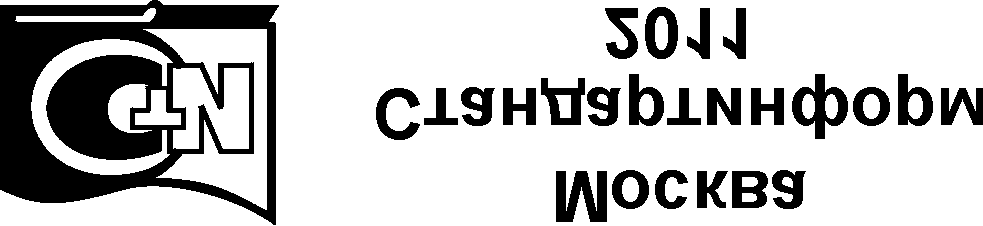 ÃÎÑÒ Ð 54327—2011ÏðåäèñëîâèåÖåëèèïðèíöèïûñòàíäàðòèçàöèèâ ÐîññèéñêîéÔåäåðàöèèóñòàíîâëåíûÔåäåðàëüíûìçàêîíîìîò 27 äåêàáðÿ 2002 ã. ¹ 184-ÔÇ «Î òåõíè÷åñêîì ðåãóëèðîâàíèè», à ïðàâèëà ïðèìåíåíèÿ íàöèîíàëüíûõ ñòàíäàðòîâ Ðîññèéñêîé Ôåäåðàöèè — ÃÎÑÒ Ð 1.0—2004 «Ñòàíäàðòèçàöèÿ â Ðîññèéñêîé Ôåäåðàöèè. Îñíîâíûå ïîëîæåíèÿ»Ñâåäåíèÿ î ñòàíäàðòåÏÎÄÃÎÒÎÂËÅÍÎòêðûòûìàêöèîíåðíûìîáùåñòâîì«Èíñòèòóòñòåêëà»íàîñíîâåñîáñòâåííîãî àóòåíòè÷íîãî ïåðåâîäà íà ðóññêèé ÿçûê ñòàíäàðòà, óêàçàííîãî â ïóíêòå 4ÂÍÅÑÅÍ Òåõíè÷åñêèì êîìèòåòîì ïî ñòàíäàðòèçàöèè ÒÊ 41 «Ñòåêëî»ÓÒÂÅÐÆÄÅÍ ÈÂÂÅÄÅÍ ÂÄÅÉÑÒÂÈÅÏðèêàçîìÔåäåðàëüíîãîàãåíòñòâàïîòåõíè÷åñêîìóðåãóëèðîâàíèþ è ìåòðîëîãèè îò 3 èþíÿ 2011 ã. ¹ 113-ñòÍàñòîÿùèéñòàíäàðòÿâëÿåòñÿìîäèôèöèðîâàííûìïîîòíîøåíèþêìåæäóíàðîäíîìóñòàíäàðòó ÈÑÎ 16940:2008 «Ñòåêëî â ñòðîèòåëüñòâå. Îñòåêëåíèå è èçîëÿöèÿ âîçäóøíîãî øóìà. Èçìåðåíèå ìåõàíè÷åñêîãî ñîïðîòèâëåíèÿ ìíîãîñëîéíîãî ñòåêëà» (ISO 16940:2008 «Glass in building — Glazing and airborne sound insulation — Measurement of the mechanical impedance of laminated glass») ïóòåì èçìåíåíèÿ îòäåëüíûõ ôðàç (ñëîâ, çíà÷åíèé ïîêàçàòåëåé, ññûëîê), êîòîðûå âûäåëåíû â òåêñòå êóðñèâîì. Ïðè ýòîì â íåãî íå âêëþ÷åíû ññûëêè íà ÈÑÎ 140-1:1997, ÈÑÎ 140-3:1995, ÈÑÎ 717-1:1996 ïðèìåíåííîãî ìåæäóíàðîäíîãî ñòàíäàðòà, êîòîðûå íåöåëåñîîáðàçíî ïðèìåíÿòü â ðîññèéñêîé íàöèîíàëüíîé ñòàíäàðòèçàöèè â ñâÿçè ñ òåì, ÷òî èõ îòñóòñòâèå íå âëèÿåò íà ñîäåðæàíèå íàñòîÿùåãî ñòàíäàðòà è íå ñîçäàåò çàòðóäíåíèé â åãî ïðèìåíåíèè.Âíåñåíèå óêàçàííûõ òåõíè÷åñêèõ îòêëîíåíèé íàïðàâëåíî íà ó÷åò îñîáåííîñòåé îáúåêòà ñòàíäàðòèçàöèè,õàðàêòåðíûõäëÿÐîññèéñêîéÔåäåðàöèè,èöåëåñîîáðàçíîñòèèñïîëüçîâàíèÿññûëî÷íûõíàöèîíàëüíûõ ñòàíäàðòîâ âìåñòî ññûëî÷íûõ ìåæäóíàðîäíûõ ñòàíäàðòîâ.Íàèìåíîâàíèå íàñòîÿùåãî ñòàíäàðòà èçìåíåíî îòíîñèòåëüíî íàèìåíîâàíèÿ óêàçàííîãî ìåæäóíàðîäíîãî ñòàíäàðòà äëÿ ïðèâåäåíèÿ â ñîîòâåòñòâèå ñ ÃÎÑÒ Ð 1.5—2004 (ïóíêò 3.5)ÂÂÅÄÅÍ ÂÏÅÐÂÛÅÈíôîðìàöèÿ îá èçìåíåíèÿõ ê íàñòîÿùåìó ñòàíäàðòó ïóáëèêóåòñÿ â åæåãîäíî èçäàâàåìîì èíôîðìàöèîííîìóêàçàòåëå«Íàöèîíàëüíûåñòàíäàðòû»,àòåêñòèçìåíåíèéèïîïðàâîê — âåæåìåñÿ÷íî èçäàâàåìûõ èíôîðìàöèîííûõ óêàçàòåëÿõ «Íàöèîíàëüíûå ñòàíäàðòû». Â ñëó÷àå ïåðåñìîòðà (çàìåíû) èëè îòìåíû íàñòîÿùåãî ñòàíäàðòà ñîîòâåòñòâóþùåå óâåäîìëåíèå áóäåò îïóáëèêîâàíî â åæåìåñÿ÷íî èçäàâàåìîì èíôîðìàöèîííîì óêàçàòåëå «Íàöèîíàëüíûå ñòàíäàðòû». Ñîîòâåòñòâóþùàÿ èíôîðìàöèÿ, óâåäîìëåíèå è òåêñòû ðàçìåùàþòñÿ òàêæå â èíôîðìàöèîííîé ñèñòåìå îáùåãî ïîëüçîâàíèÿ — íà îôèöèàëüíîì ñàéòå Ôåäåðàëüíîãî àãåíòñòâà ïî òåõíè÷åñêîìó ðåãóëèðîâàíèþ è ìåòðîëîãèè â ñåòè Èíòåðíåò© Ñòàíäàðòèíôîðì, 2011Íàñòîÿùèé ñòàíäàðò íå ìîæåò áûòü ïîëíîñòüþ èëè ÷àñòè÷íî âîñïðîèçâåäåí, òèðàæèðîâàí è ðàñïðîñòðàíåí â êà÷åñòâå îôèöèàëüíîãî èçäàíèÿ áåç ðàçðåøåíèÿ Ôåäåðàëüíîãî àãåíòñòâà ïî òåõíè÷åñêîìó ðåãóëèðîâàíèþ è ìåòðîëîãèèIIÃÎÑÒ Ð 54327—2011 ÑîäåðæàíèåÎáëàñòü ïðèìåíåíèÿ. . . . . . . . . . . . . . . . . . . . . . . . . . . . . . . . . . . . . . . . . . . . . . . . . . . 1Íîðìàòèâíûå ññûëêè . . . . . . . . . . . . . . . . . . . . . . . . . . . . . . . . . . . . . . . . . . . . . . . . . . 1Òåðìèíû è îïðåäåëåíèÿ	. . . . . . . . . . . . . . . . . . . . . . . . . . . . . . . . . . . . . . . . . . . . . . . . 1 4 Ìåòîä èñïûòàíèÿ . . . . . . . . . . . . . . . . . . . . . . . . . . . . . . . . . . . . . . . . . . . . . . . . . . . . . 2 Ïðèëîæåíèå À (îáÿçàòåëüíîå) Èñïûòàòåëüíàÿ óñòàíîâêà. . . . . . . . . . . . . . . . . . . . . . . . . . . . . 4 Ïðèëîæåíèå Â (îáÿçàòåëüíîå) Îïðåäåëåíèå äèíàìè÷åñêîãî ìîäóëÿ óïðóãîñòè ïðè èçãèáå. . . . . . . . 5 Ïðèëîæåíèå Ñ (îáÿçàòåëüíîå) Îïðåäåëåíèå çâóêîèçîëèðóþùåé ñïîñîáíîñòè . . . . . . . . . . . . . . . 6 Ïðèëîæåíèå D (ñïðàâî÷íîå) Ïðèìåð ðåçóëüòàòà . . . . . . . . . . . . . . . . . . . . . . . . . . . . . . . . . . 7Áèáëèîãðàôèÿ . . . . . . . . . . . . . . . . . . . . . . . . . . . . . . . . . . . . . . . . . . . . . . . . . . . . . . . . 8IIIÃÎÑÒ Ð 54327—2011(ÈÑÎ 16940:2008)Í À Ö È Î Í À Ë Ü Í Û É	Ñ Ò À Í Ä À Ð Ò	Ð Î Ñ Ñ È É Ñ Ê Î É	Ô Å Ä Å Ð À Ö È ÈÑÒÅÊËÎ È ÎÑÒÅÊËÅÍÈÅÌåòîä îïðåäåëåíèÿ çâóêîèçîëèðóþùåé ñïîñîáíîñòèGlass and glazing. Sound insulation determination methodÄàòà ââåäåíèÿ — 2012—07—011 ÎáëàñòüïðèìåíåíèÿÍàñòîÿùèé ñòàíäàðò óñòàíàâëèâàåò ìåòîä èçìåðåíèÿ êîýôôèöèåíòà çàòóõàíèÿ çâóêîâûõ êîëåáàíèé è äèíàìè÷åñêîãî ìîäóëÿ óïðóãîñòè ïðè èçãèáå îáðàçöîâ ëèñòîâîãî ñòåêëà, ñòåêëà ñ ïîêðûòèåì, ìíîãîñëîéíîãîñòåêëàñöåëüþñðàâíåíèÿèõçâóêîèçîëèðóþùèõñâîéñòâ.Ïîýòèìïàðàìåòðàì(àòàêæå ïî ïëîòíîñòè è òîëùèíå êîìïîíåíòîâ ñòåêëà) ìîæíî îöåíèòü çâóêîèçîëèðóþùóþ ñïîñîáíîñòü îñòåêëåíèÿ.Ï ð è ì å ÷ à í è å — Äëÿ îïðåäåëåíèÿ çâóêîèçîëèðóþùåé ñïîñîáíîñòè ìîæåò áûòü èñïîëüçîâàíî óðàâíåíèå Êðåìåðà, êàê ïîêàçàíî â ïðèëîæåíèè Ñ.2 ÍîðìàòèâíûåññûëêèÂ íàñòîÿùåì ñòàíäàðòå èñïîëüçîâàíà íîðìàòèâíàÿ ññûëêà íà ñëåäóþùèé ñòàíäàðò:ÃÎÑÒ Ð 54171—2010 Ñòåêëî ìíîãîñëîéíîå. Òåõíè÷åñêèå óñëîâèÿ (ÈÑÎ 12543-1:1998 «Ñòåêëî â ñòðîèòåëüñòâå. Ìíîãîñëîéíîå ñòåêëî è ìíîãîñëîéíîå áåçîïàñíîå ñòåêëî. ×àñòü 1. Îïðåäåëåíèÿ è îïèñàíèå ñîñòàâíûõ ÷àñòåé», NEQ)Ï ð è ì å ÷ à í è å — Ïðè ïîëüçîâàíèè íàñòîÿùèì ñòàíäàðòîì öåëåñîîáðàçíî ïðîâåðèòü äåéñòâèå ññûëî÷íûõ ñòàíäàðòîâ â èíôîðìàöèîííîé ñèñòåìå îáùåãî ïîëüçîâàíèÿ — íà îôèöèàëüíîì ñàéòå Ôåäåðàëüíîãî àãåíòñòâà ïî òåõíè÷åñêîìó ðåãóëèðîâàíèþ è ìåòðîëîãèè â ñåòè Èíòåðíåò èëè ïî åæåãîäíî èçäàâàåìîìó èíôîðìàöèîííîìó óêàçàòåëþ «Íàöèîíàëüíûå ñòàíäàðòû», êîòîðûé îïóáëèêîâàí ïî ñîñòîÿíèþ íà 1 ÿíâàðÿ òåêóùåãî ãîäà, è ïî ñîîòâåòñòâóþùèì åæåìåñÿ÷íî èçäàâàåìûì èíôîðìàöèîííûì óêàçàòåëÿì, îïóáëèêîâàííûì â òåêóùåì ãîäó. Åñëè ññûëî÷íûé ñòàíäàðò çàìåíåí (èçìåíåí), òî ïðè ïîëüçîâàíèè íàñòîÿùèì ñòàíäàðòîìñëåäóåòðóêîâîäñòâîâàòüñÿçàìåíÿþùèì(èçìåíåííûì)ñòàíäàðòîì.Åñëèññûëî÷íûéñòàíäàðòîòìåíåí áåççàìåíû,òîïîëîæåíèå,âêîòîðîìäàíàññûëêàíàíåãî,ïðèìåíÿåòñÿâ÷àñòè,íåçàòðàãèâàþùåéýòóññûëêó.3 Òåðìèíû è îïðåäåëåíèÿÂ íàñòîÿùåì ñòàíäàðòå ïðèìåíåíû òåðìèíû ïî ÃÎÑÒ Ð 54171, à òàêæå ñëåäóþùèé òåðìèí ñ ñîîòâåòñòâóþùèì îïðåäåëåíèåì:3.1 ìíîãîñëîéíîåñòåêëî (laminated glass): Êîíñòðóêöèÿ, ñîñòîÿùàÿ èç äâóõ ëèñòîâ ñòåêëà, ñîåäèíåííûõ âíóòðåííèì ñëîåì, ñâîéñòâà êîòîðîãî îïðåäåëÿþò ñ ïîìîùüþ ìåòîäà, óñòàíîâëåííîãî íàñòîÿùèì ñòàíäàðòîì.Ï ð è ì å ÷ à í è å 1 — Îïðåäåëåíèå íå ïðîòèâîðå÷èò ÃÎÑÒ Ð 54171.Ï ð è ì å ÷ à í è å 2 — Òèï è ñîñòàâ âíóòðåííåãî ñëîÿ äîëæíû áûòü óêàçàíû.Èçäàíèåîôèöèàëüíîå4 Ìåòîäèñïûòàíèÿ4.1 Èçìåðåíèå ìåõàíè÷åñêîãî ñîïðîòèâëåíèÿ ìíîãîñëîéíîãî ñòåêëà4.1.1 ÏðèíöèïÊîýôôèöèåíòçàòóõàíèÿçâóêîâûõêîëåáàíèéèäèíàìè÷åñêèéìîäóëüóïðóãîñòèïðèèçãèáåîïðåäåëÿþò ïî ðåçóëüòàòàì èçìåðåíèÿ âõîäíîãî ñîïðîòèâëåíèÿ îáðàçöà ñòåêëà, èìåþùåãî ôîðìó áðóñêà. Âõîäíîå ñîïðîòèâëåíèå ÿâëÿåòñÿ ïåðåäàòî÷íîé ôóíêöèåé ìåæäó ïðèëîæåííîé â îäíîé òî÷êå ñèëîé è ñêîðîñòüþ. Ïåðåäàòî÷íàÿ ôóíêöèÿ èìååò ðåçîíàíñû, ñîîòâåòñòâóþùèå ìàêñèìóìó îòêëèêà ñèñòåìû (ðåçîíàíñíàÿ ÷àñòîòà).4.1.2 ÈçìåðåíèåÂõîäíîå ñîïðîòèâëåíèå èçìåðÿþò äàò÷èêîì ñîïðîòèâëåíèÿ, ôèêñèðóþùèì îáà ïàðàìåòðà (ñèëó è ñêîðîñòü) â òî÷êå êðåïëåíèÿ îáðàçöà. Îáðàçöû äëÿ èñïûòàíèé ïðåäñòàâëÿþò ñîáîé áðóñêè ðàçìåðîì (25  2)  (300  1) ìì, ÷òî îãðàíè÷èâàåò êîëè÷åñòâî ðåçîíàíñîâ â çàäàííîé ïîëîñå ÷àñòîò ïî ñðàâíåíèþ ñ îáðàçöîì â âèäå ïëàñòèíû. Äëÿ öåëåé ñðàâíåíèÿ ïðèìåíÿþò ëèñòû ñòåêëà íîìèíàëüíîé òîëùèíîé 4 ìì. Âõîäíîå ñîïðîòèâëåíèå èçìåðÿþò â öåíòðå îáðàçöà, òî åñòü íà ïîëîâèíå äëèíû. Ñëåäóåò òî÷íî îïðåäåëèòü öåíòðàëüíóþ ÷àñòü îáðàçöà, ÷òîáû ñîçäàòü ðàâíîâåñèå ìåæäó ëåâîé è ïðàâîé ñòîðîíàìè. Ïðèìåðû ìîä êîëåáàíèé, ïðåäñòàâëÿþùèõ ñîáîé èçãèáíûå êîëåáàíèÿ äâóõ ñâîáîäíî çàæàòûõ ïîëîâèí áðóñêà, ïðèâåäåíû íà ðèñóíêå 1.Ðèñóíîê 1 — Ïðèìåðû ìîä êîëåáàíèéÎáðàçåö ïðèêëåèâàþò öèàíîàêðèëàòíûì êëååì ê óäàðíîé îïîðå äèàìåòðîì 15 ìì. Óäàðíàÿ îïîðà äîëæíà áûòü ïëîñêîé (ñì. ïðèëîæåíèå À).Ï ð è ì å ÷ à í è å — Çàôèêñèðîâàòü ðàâíîâåñèå ëåã÷å ïðè èñïîëüçîâàíèè îïîðû â âèäå ïåðåâåðíóòîé áóêâû «V», îäíàêî èñïîëüçóþò ïëîñêèå îïîðû, òàê êàê îíè áîëåå äîñòóïíû.Ïðè èñïûòàíèè èñïîëüçóþò áåëûé øóì â äèàïàçîíå ÷àñòîò îò 0 äî 5000 Ãö.4.1.3 Îïðåäåëåíèå ðåçîíàíñíûõ ÷àñòîòè êîýôôèöèåíòîâ çàòóõàíèÿ çâóêîâûõ êîëåáàíèéÏîñëå èçìåðåíèÿ ïåðåäàòî÷íîé ôóíêöèè, ñîîòâåòñòâóþùåé âõîäíîìó ñîïðîòèâëåíèþ, îòìå÷àþò ðåçîíàíñíûå ÷àñòîòû fres,i è ðàññìàòðèâàþò ðåçîíàíñíûå êðèâûå äëÿ êàæäîé ðåçîíàíñíîé ÷àñòîòû (èíäåêñ i ñîîòâåòñòâóåò i-ìó ðåçîíàíñó).Èñïîëüçóåìàÿ øèðèíà ïîëîñ ÷àñòîò äîñòàòî÷íà äëÿ ïîëó÷åíèÿ âûñîêîé òî÷íîñòè. Êàê ïðàâèëî, èñïîëüçóþò øèðèíó ïîëîñ ÷àñòîò 1,25 Ãö. Êîýôôèöèåíò çàòóõàíèÿ çâóêîâûõ êîëåáàíèé i, ÿâëÿþùèéñÿ ôóíêöèåé ÷àñòîòû (ñì. ðèñóíîê 2), âû÷èñëÿþò ïî ôîðìóëå	i = fi	.	(1)fres i,Ðèñóíîê 2 — Îïðåäåëåíèå êîýôôèöèåíòà çàòóõàíèÿ çâóêîâûõ êîëåáàíèéÅñëè â ðåçóëüòàòå èçìåðåíèÿ (ñì. ïðèëîæåíèå D) íå ïîëó÷åíû ÷åòêèå çíà÷åíèÿ ïî îáåèì ñòîðîíàì ïèêà ïðè ìèíóñ 3 äÁ, ñëåäóåò èñïîëüçîâàòü çíà÷åíèÿ ïðè ìèíóñ 2 äÁ ñ ïåðåñ÷åòîì ïî ôîðìóëåf = 1,31 f .	(2) f	f2äÁ4.1.4 Èñïûòàòåëüíîå îáîðóäîâàíèåÈñïûòàòåëüíàÿ óñòàíîâêà (ñì. ïðèëîæåíèå À) ñîñòîèò èç:êàìåðû ñ êîíòðîëèðóåìûìè ïàðàìåòðàìè îêðóæàþùåé ñðåäû èëè êîìíàòû ñ ñèñòåìîé êîíäèöèîíèðîâàíèÿ âîçäóõà;ãåíåðàòîðà áåëîãî øóìà;óñèëèòåëÿ ìîùíîñòè;âèáðàòîðà;äàò÷èêà ñîïðîòèâëåíèÿ;äâóõ èçìåðèòåëüíûõ óñèëèòåëåé;äâóõêàíàëüíîãî ÷àñòîòíîãî àíàëèçàòîðà è âû÷èñëèòåëüíîé ñèñòåìû.Èñïûòàòåëüíàÿ óñòàíîâêà äîëæíà ñîîòâåòñòâîâàòü ðàçìåðàì è ìàññå îáðàçöîâ.Äàò÷èêñîïðîòèâëåíèÿïðåäñòàâëÿåòñîáîéèíòåãðèðîâàííóþñèñòåìó,ñîñòîÿùóþèçäèíàìîìåòðà è àêñåëåðîìåòðà. Äèíàìîìåòð — ýòî ïüåçîýëåêòðè÷åñêèé ïðåîáðàçîâàòåëü, ãåíåðèðóþùèé âûõîäíîå íàïðÿæåíèå, ïðîïîðöèîíàëüíîå âõîäíîé ñèëå.Àêñåëåðîìåòð — ýòî ïüåçîýëåêòðè÷åñêèé, òåíçîìåòðè÷åñêèé èëè äðóãîé ïðåîáðàçîâàòåëü, ãåíåðèðóþùèé âûõîäíîå íàïðÿæåíèå, ïðîïîðöèîíàëüíîå âõîäíîìó óñêîðåíèþ.Èñïûòàòåëüíîå îáîðóäîâàíèå ïðåäñòàâëåíî â ïðèëîæåíèè A. Òèïè÷íûé ïðèìåð ðåçóëüòàòà èçìåðåíèÿ ïðèâåäåí â ïðèëîæåíèè D.Ðàñ÷åòû ìîãóò áûòü âûïîëíåíû ïî äàííûì àíàëèçàòîðà èëè àâòîìàòè÷åñêè ïðè èñïîëüçîâàíèè ñïåöèàëüíîãî ïðîãðàììíîãî îáåñïå÷åíèÿ.4.2 Ïðîâåäåíèå èñïûòàíèÿÈçìåðåíèÿ ïðîâîäÿò ïðè òåìïåðàòóðå (20  1) °Ñ. Ïåðåä èñïûòàíèåì îáðàçöû ñëåäóåò âûäåðæàòü ïðèóêàçàííîéòåìïåðàòóðåíåìåíååîäíîãî÷àñà,ïîñêîëüêóèçìåðåíèÿî÷åíü÷óâñòâèòåëüíûêòåìïåðàòóðå.Îïðåäåëÿþò çíà÷åíèÿ ðåçîíàíñíîé ÷àñòîòû è êîýôôèöèåíòà çàòóõàíèÿ çâóêîâûõ êîëåáàíèé äëÿ ïåðâûõ òðåõ ìîä.Äèíàìè÷åñêèå ìîäóëè óïðóãîñòè ïðè èçãèáå îïðåäåëÿþò äëÿ ïåðâûõ òðåõ ìîä ïî ïðèëîæåíèþ B.Ñîîòâåòñòâóþùèå êðèâûå çâóêîèçîëèðóþùåé ñïîñîáíîñòè îïðåäåëÿþò äëÿ ìîäû òðåòüåãî ïîðÿäêà ïî ïðèëîæåíèþ C.Èíäåêñ çâóêîèçîëÿöèè Rw îïðåäåëÿþò ïî [1] è îêðóãëÿþò äî îäíîé öèôðû ïîñëå çàïÿòîé.4.3 Ïðîòîêîë èñïûòàíèéÂ ïðîòîêîëå èñïûòàíèé ïðèâîäÿò çíà÷åíèÿ ðåçîíàíñíûõ ÷àñòîò è êîýôôèöèåíòîâ çàòóõàíèÿ çâóêîâûõ êîëåáàíèé äëÿ ïåðâûõ òðåõ êîëåáàòåëüíûõ ìîä.ÏðèëîæåíèåÀ(îáÿçàòåëüíîå)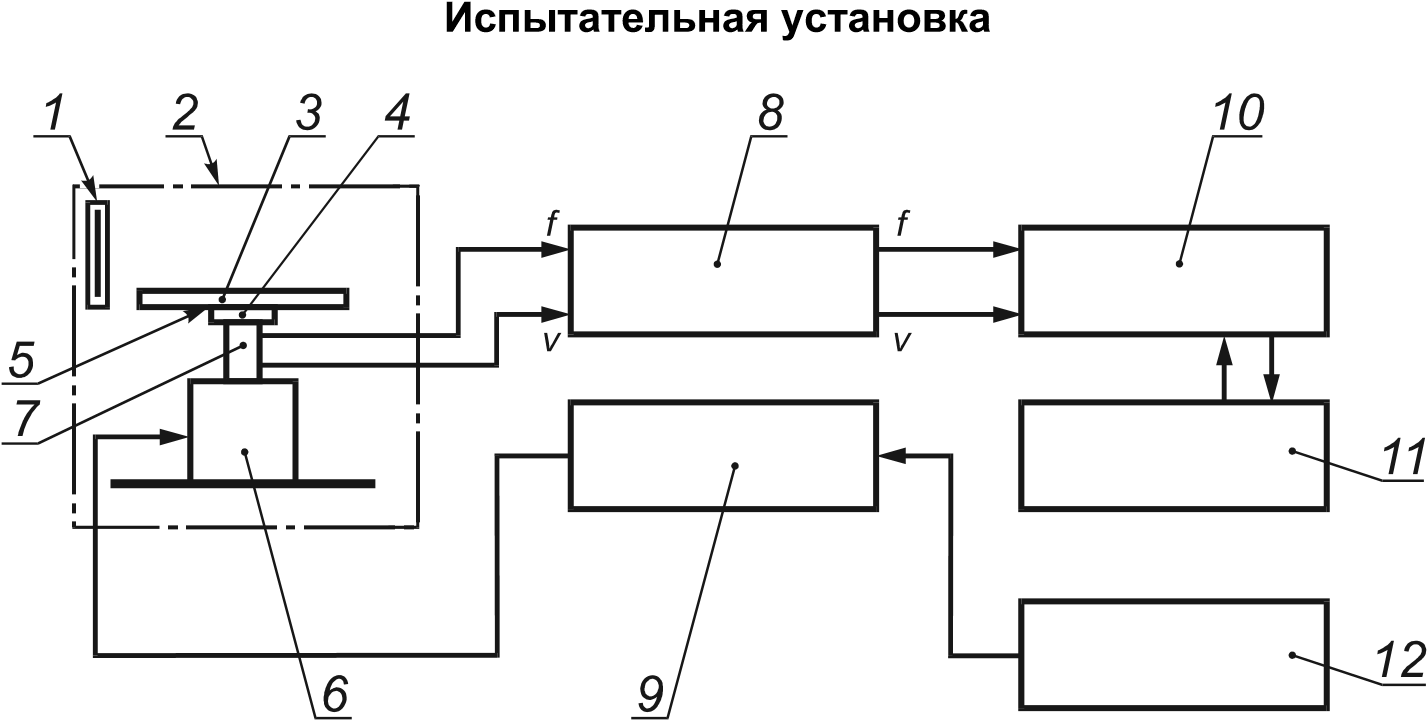 1 — òåðìîìåòð; 2 — êàìåðà ñ êîíòðîëèðóåìûìè ïàðàìåòðàìè îêðóæàþùåé ñðåäû; 3 — îáðàçåö; 4 — óäàðíàÿ îïîðà; 5 — áûñòðî ñõâàòûâàþùèéñÿ êëåé; 6 — âèáðàòîð; 7 — äàò÷èê ñîïðîòèâëåíèÿ; 8 — èçìåðèòåëüíûå óñèëèòåëè ìåõàíè÷åñêîãî ñîïðîòèâëåíèÿ; 9 — óñèëèòåëü ìîùíîñòè; 10 — ÷àñòîòíûé àíàëèçàòîð; 11 — êîìïüþòåð; 12 — ãåíåðàòîð øóìàÐèñóíîê À.1 — Ñõåìà èñïûòàòåëüíîé óñòàíîâêèÏðèëîæåíèåB(îáÿçàòåëüíîå)Îïðåäåëåíèå äèíàìè÷åñêîãî ìîäóëÿ óïðóãîñòè ïðè èçãèáåÄèíàìè÷åñêèé ìîäóëü óïðóãîñòè ïðè èçãèáå Beq,i, Íì, âû÷èñëÿþò äëÿ êàæäîé ðåçîíàíñíîé ÷àñòîòû ïî ôîðìóëå	Beq, i = ms 	2Li 2  	2,	(Â.1)	fres i,	2  ãäå ms — ïëîòíîñòü íà åäèíèöó ïîâåðõíîñòè îáðàçöà, êã/ì2;i — áåçðàçìåðíûéïàðàìåòð,çàäàííûéäëÿãðàíè÷íûõóñëîâèéñâîáîäíîãîçàêðåïëåíèÿ(ñì.[2],[3]),ðàâíûé:1,87510 äëÿ i = 1;4,69410 äëÿ i = 2;7,85476 äëÿ i = 3;10,99554 äëÿ i = 4.L — ïîëîâèíà äëèíû áðóñêà, ò. å. 150 ìì.Ï ð è ì å ÷ à í è å — Ïîëó÷åííûéäèíàìè÷åñêèéìîäóëüóïðóãîñòèïðèèçãèáåBeq,i (fres,i)çàâèñèòîò÷àñòîòû.ÏðèëîæåíèåC(îáÿçàòåëüíîå)Îïðåäåëåíèå çâóêîèçîëèðóþùåé ñïîñîáíîñòèÇâóêîèçîëèðóþùóþ ñïîñîáíîñòü R, äÁ, â óçêîé ïîëîñå ÷àñòîò ïëàñòèíû, ñîñòîÿùåé èç îäèíàêîâûõ ëèñòîâ ñòåêëà, âû÷èñëÿþò ïî ôîðìóëå (ñì. [4]):	1	lim = 75°,	(C.1)	R = 10 lg	ïðèãäå  — ñðåäíèé êîýôôèöèåíò ïðîïóñêàíèÿ çâóêà, âû÷èñëÿåìûé ïî ôîðìóëå	 lim ( )cos sin d	(C.2) =	0	, lim  cos sin d0ãäå ( ) — êîýôôèöèåíò ïðîïóñêàíèÿ çâóêà, ïàäàþùåãî ïîä óãëîì , âû÷èñëÿåìûé ïî ôîðìóëå	( ) = ItransIinc  ppii22 12cs cos  	c42Bs sin4   	2 2cs cos  	1 c42Bs sin4   	2  1,	(C.3)ãäå I — èíòåíñèâíîñòü çâóêà, Âò/ì2; p — çâóêîâîå äàâëåíèå, Í/ì2; — êîýôôèöèåíò çàòóõàíèÿ çâóêîâûõ êîëåáàíèé ìíîãîñëîéíîé ïëàñòèíû;s = mt — ïîâåðõíîñòíàÿïëîòíîñòüïëàñòèíû, êã/ì2 (m — ïëîòíîñòüìàòåðèàëàïëàñòèíû, êã/ì3; t — òîëùèíà ïëàñòèíû, ì); — ïëîòíîñòü âîçäóõà, êã/ì3; c — ñêîðîñòü çâóêà â âîçäóõå, ì/ñ; — óãîë ïàäåíèÿ;B — óïðóãîñòü ïðè èçãèáå ïëàñòèíû íà åäèíèöó øèðèíû, Í  ì;  = 2 f (f — ÷àñòîòà, Ãö).Òàêèì îáðàçîì âû÷èñëÿþò çíà÷åíèÿ â òðåòüîêòàâíîé ïîëîñå ÷àñòîò.ÏðèëîæåíèåD(ñïðàâî÷íîå)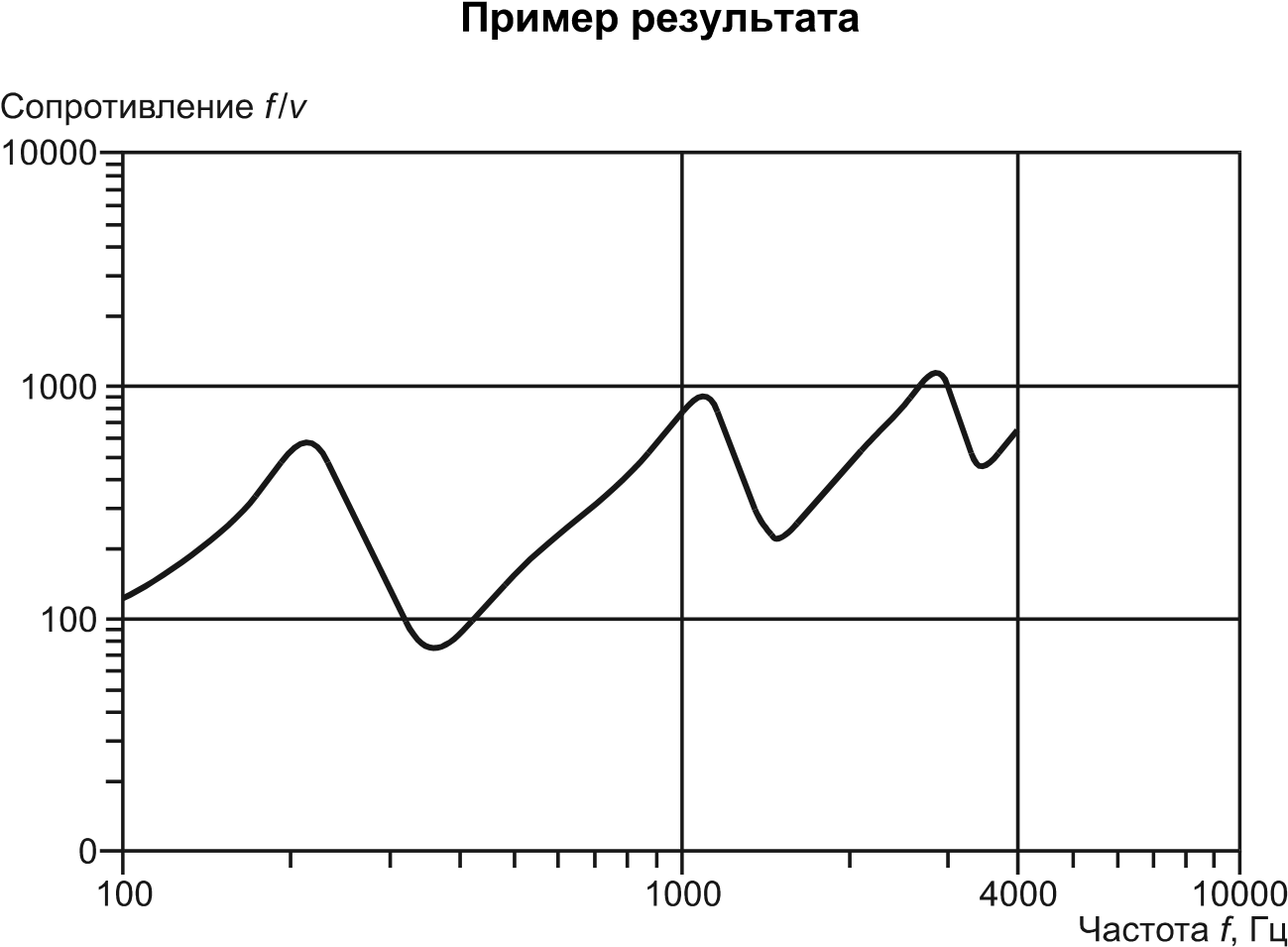 Ðèñóíîê D.1 — Òèïè÷íûé ïðèìåð ðåçóëüòàòà èçìåðåíèÿÁèáëèîãðàôèÿISO 717-1:1996 Acoustics — Rating of sound insulation in buildings and of building elements — Part 1: Airborne sound insulationYoshimura J. and Kanazawa J. Influence of damping characteristics on the transmission loss of laminated glass. InterNoise, 84 (1), pp. 589—592Techniques de l’lngenieur, A412Beranek L.L. (ed.). Noise and vibration control. McGraw-Hill, p. 281ÓÄÊ 666.151:006.354	ÎÊÑ 81.040.20	È19Êëþ÷åâûå ñëîâà: ñòåêëî, ìåòîä îïðåäåëåíèÿ, çâóêîèçîëèðóþùàÿ ñïîñîáíîñòüÐåäàêòîð Í.Â. ÒàëàíîâàÒåõíè÷åñêèé ðåäàêòîð Í.Ñ. ÃðèøàíîâàÊîððåêòîð Â.È. ÂàðåíöîâàÊîìïüþòåðíàÿ âåðñòêà À.Í. Çîëîòàðåâîé	Ñäàíî â íàáîð 03.10.2011.	Ïîäïèñàíî â ïå÷àòü 17.10.2011.	Ôîðìàò 60  84 18.	Ãàðíèòóðà Àðèàë.	Óñë. ïå÷. ë. 1,40.	Ó÷.-èçä. ë. 0,65.	Òèðàæ 131 ýêç.	Çàê. 963.ÔÃÓÏ «ÑÒÀÍÄÀÐÒÈÍÔÎÐÌ», 123995 Ìîñêâà, Ãðàíàòíûé ïåð., 4. www.gostinfo.ru	info@gostinfo.ruÍàáðàíî âî ÔÃÓÏ «ÑÒÀÍÄÀÐÒÈÍÔÎÐÌ» íà ÏÝÂÌ.Îòïå÷àòàíî â ôèëèàëå ÔÃÓÏ «ÑÒÀÍÄÀÐÒÈÍÔÎÐÌ» — òèï. «Ìîñêîâñêèé ïå÷àòíèê», 105062 Ìîñêâà, Ëÿëèí ïåð., 6.